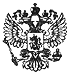 УКАЗ ПРЕЗИДЕНТА РФ ОТ 19 СЕНТЯБРЯ 2017 Г. N 431 "О ВНЕСЕНИИ ИЗМЕНЕНИЙ В НЕКОТОРЫЕ АКТЫ ПРЕЗИДЕНТА РОССИЙСКОЙ ФЕДЕРАЦИИ В ЦЕЛЯХ УСИЛЕНИЯ КОНТРОЛЯ ЗА СОБЛЮДЕНИЕМ ЗАКОНОДАТЕЛЬСТВА О ПРОТИВОДЕЙСТВИИ КОРРУПЦИИ"     1. Внести в Положение о представлении гражданами, претендующими назамещение должностей федеральной государственной службы, и федеральнымигосударственными служащими сведений о доходах, об имуществе иобязательствах имущественного характера, утвержденное Указом ПрезидентаРоссийской Федерации от 18 мая 2009 г. N 559 "О представлении гражданами,претендующими на замещение должностей федеральной государственной службы,и федеральными государственными служащими сведений о доходах, обимуществе и обязательствах имущественного характера" (Собраниезаконодательства Российской Федерации, 2009, N 21, ст. 2544; 2013, N 14,ст. 1670; N 40, ст. 5044; N 49, ст. 6399; 2014, N 26, ст. 3520; 2015,N 29, ст. 4477), изменение, дополнив пункт 7 абзацем следующегосодержания:     "Сведения о доходах, об имуществе и обязательствах имущественногохарактера, представляемые государственными служащими, указанными вабзацах втором и третьем настоящего пункта, направляются кадровой службойфедерального государственного органа в Управление Президента РоссийскойФедерации по вопросам противодействия коррупции или в подразделениеАппарата Правительства Российской Федерации, определяемое ПравительствомРоссийской Федерации, в течение 10 дней после окончания срока,предусмотренного для их представления в кадровую службу федеральногогосударственного органа.".     2. Внести в Указ Президента Российской Федерации от 21 сентября2009 г. N 1065 "О проверке достоверности и полноты сведений,представляемых гражданами, претендующими на замещение должностейфедеральной государственной службы, и федеральными государственнымислужащими, и соблюдения федеральными государственными служащимитребований к служебному поведению" (Собрание законодательства РоссийскойФедерации, 2009, N 39, ст. 4588; 2010, N 3, ст. 274; N 27, ст. 3446;N 30, ст. 4070; 2012, N 12, ст. 1391; 2013, N 14, ст. 1670; N 49,ст. 6399; 2014, N 15, ст. 1729; N 26, ст. 3518; 2015, N 10, ст. 1506;N 29, ст. 4477) и в Положение о проверке достоверности и полнотысведений, представляемых гражданами, претендующими на замещениедолжностей федеральной государственной службы, и федеральнымигосударственными служащими, и соблюдения федеральными государственнымислужащими требований к служебному поведению, утвержденное этим Указом,следующие изменения:     а) в Указе:     в пункте 3:     подпункт "з" изложить в следующей редакции:     "з) осуществление проверки достоверности и полноты сведений одоходах, об имуществе и обязательствах имущественного характера,представляемых гражданами, претендующими на замещение должностейфедеральной государственной службы, и федеральными государственнымислужащими, а также сведений (в части, касающейся профилактикикоррупционных правонарушений), представляемых гражданами, претендующимина замещение должностей федеральной государственной службы, всоответствии с нормативными правовыми актами Российской Федерации,проверки соблюдения федеральными государственными служащими требований кслужебному поведению;";     подпункт "л" изложить в следующей редакции:     "л) анализ сведений о доходах, об имуществе и обязательствахимущественного характера, представляемых гражданами, претендующими назамещение должностей федеральной государственной службы, и федеральнымигосударственными служащими, сведений о соблюдении федеральнымигосударственными служащими требований к служебному поведению, опредотвращении или урегулировании конфликта интересов и соблюденииустановленных для них запретов, ограничений и обязанностей, сведений особлюдении гражданами, замещавшими должности федеральной государственнойслужбы, ограничений при заключении ими после ухода с федеральнойгосударственной службы трудового договора и (или) гражданско-правовогодоговора в случаях, предусмотренных федеральными законами, а также приосуществлении анализа таких сведений проведение бесед с указаннымигражданами и федеральными государственными служащими с их согласия,получение от них с их согласия необходимых пояснений, получение оторганов прокуратуры Российской Федерации, иных федеральныхгосударственных органов, государственных органов субъектов РоссийскойФедерации, территориальных органов федеральных государственных органов,органов местного самоуправления, предприятий, учреждений и организацийинформации о соблюдении федеральными государственными служащимитребований к служебному поведению (за исключением информации, содержащейсведения, составляющие государственную, банковскую, налоговую или инуюохраняемую законом тайну), изучение представленных гражданами илифедеральными государственными служащими сведений, иной полученнойинформации;";     в абзаце первом пункта 6 слова "сведений, представляемых гражданами"заменить словами "сведений (в части, касающейся профилактикикоррупционных правонарушений), представляемых гражданами";     б) подпункт "б" пункта 1 Положения изложить в следующей редакции:     "б) достоверности и полноты сведений (в части, касающейсяпрофилактики коррупционных правонарушений), представленных гражданами припоступлении на федеральную государственную службу в соответствии снормативными правовыми актами Российской Федерации (далее - сведения,представляемые гражданами в соответствии с нормативными правовыми актамиРоссийской Федерации);".     3. Внести в Положение о проверке достоверности и полноты сведений,представляемых гражданами, претендующими на замещение государственныхдолжностей Российской Федерации, и лицами, замещающими государственныедолжности Российской Федерации, и соблюдения ограничений лицами,замещающими государственные должности Российской Федерации, утвержденноеУказом Президента Российской Федерации от 21 сентября 2009 г. N 1066 "Опроверке достоверности и полноты сведений, представляемых гражданами,претендующими на замещение государственных должностей РоссийскойФедерации, и лицами, замещающими государственные должности РоссийскойФедерации, и соблюдения ограничений лицами, замещающими государственныедолжности Российской Федерации" (Собрание законодательства РоссийскойФедерации, 2009, N 39, ст. 4589; 2010, N 27, ст. 3446; 2011, N 4,ст. 572; 2012, N 12, ст. 1391; 2013, N 14, ст. 1670; N 49, ст. 6399;2014, N 26, ст. 3518; 2015, N 11, ст. 1585), изменение, дополнив подпункт"б" пункта 1 после слов "достоверности и полноты сведений" словами "(вчасти, касающейся профилактики коррупционных правонарушений)".     4. Внести в Положение о комиссиях по соблюдению требований кслужебному поведению федеральных государственных служащих иурегулированию конфликта интересов, утвержденное Указом ПрезидентаРоссийской Федерации от 1 июля 2010 г. N 821 "О комиссиях по соблюдениютребований к служебному поведению федеральных государственных служащих иурегулированию конфликта интересов" (Собрание законодательства РоссийскойФедерации, 2010, N 27, ст. 3446; 2012, N 12, ст. 1391; 2013, N 14,ст. 1670; N 49, ст. 6399; 2014, N 26, ст. 3518; 2015, N 10, ст. 1506;N 52, ст. 7588), изменение, дополнив его пунктом 17.6 следующегосодержания:     "17.6. Мотивированные заключения, предусмотренные пунктами 17.1,17.3 и 17.4 настоящего Положения, должны содержать:     а) информацию, изложенную в обращениях или уведомлениях, указанных вабзацах втором и пятом подпункта "б" и подпункте "д" пункта 16 настоящегоПоложения;     б) информацию, полученную от государственных органов, органовместного самоуправления и заинтересованных организаций на основаниизапросов;     в) мотивированный вывод по результатам предварительного рассмотренияобращений и уведомлений, указанных в абзацах втором и пятом подпункта "б"и подпункте "д" пункта 16 настоящего Положения, а также рекомендации дляпринятия одного из решений в соответствии с пунктами 24, 25.3, 26.1настоящего Положения или иного решения.".     5. Внести в Положение о порядке рассмотрения президиумом Совета приПрезиденте Российской Федерации по противодействию коррупции вопросов,касающихся соблюдения требований к служебному (должностному) поведениюлиц, замещающих государственные должности Российской Федерации иотдельные должности федеральной государственной службы, и урегулированияконфликта интересов, а также некоторых обращений граждан, утвержденноеУказом Президента Российской Федерации от 25 февраля 2011 г. N 233 "Онекоторых вопросах организации деятельности президиума Совета приПрезиденте Российской Федерации по противодействию коррупции" (Собраниезаконодательства Российской Федерации, 2011, N 9, ст. 1223; 2013, N 14,ст. 1670; N 28, ст. 3813; N 49, ст. 6399; 2015, N 52, ст. 7588),следующие изменения:     а) пункт 1 дополнить подпунктом "в" следующего содержания:     "в) уведомления коммерческой или некоммерческой организации озаключении с гражданином трудового договора и (или) гражданско-правовогодоговора на выполнение в такой организации работы (оказание такойорганизации услуг), если отдельные функции по государственному управлениюэтой организацией входили в его должностные (служебные) обязанности,исполняемые во время замещения государственной должности РоссийскойФедерации или должности федеральной государственной службы.";     б) пункт 2 дополнить подпунктом "г" следующего содержания:     "г) поступившее в соответствии с частью 4 статьи 12 Федеральногозакона от 25 декабря 2008 г. N 273-ФЗ "О противодействии коррупции" истатьей 64.1 Трудового кодекса Российской Федерации уведомлениекоммерческой или некоммерческой организации о заключении с гражданиномтрудового договора и (или) гражданско-правового договора на выполнение втакой организации работы (оказание такой организации услуг), еслиотдельные функции по государственному управлению этой организациейвходили в его должностные (служебные) обязанности, исполняемые во времязамещения государственной должности Российской Федерации или должностифедеральной государственной службы, при условии, что указанномугражданину президиумом ранее было отказано во вступлении в трудовые и(или) гражданско-правовые отношения с этой организацией или что вопрос одаче согласия гражданину на замещение им должности в коммерческой илинекоммерческой организации и (или) на выполнение в такой организацииработы (оказание такой организации услуг) на условияхгражданско-правового договора президиумом не рассматривался.";     в) в пункте 3:     абзац второй изложить в следующей редакции:     "В обращении, предусмотренном абзацем вторым подпункта "б" пункта 2настоящего Положения, указываются фамилия, имя, отчество гражданина, датаего рождения, замещаемые должности в течение последних двух лет доосвобождения от государственной должности Российской Федерации илиувольнения с федеральной государственной службы, наименование,местонахождение коммерческой или некоммерческой организации, характер еедеятельности, должностные (служебные) обязанности, исполняемыегражданином во время замещения им государственной должности РоссийскойФедерации или должности федеральной государственной службы в отношениикоммерческой или некоммерческой организации, вид договора (трудовой илигражданско-правовой), предполагаемый срок его действия, сумма оплаты завыполнение (оказание) по договору работ (услуг).";     в абзаце четвертом слова "в подпунктах "б" и "в" пункта 2" заменитьсловами "в подпунктах "б" - "г" пункта 2";     г) в пункте 3.1:     абзац первый после слов "обращения, заявления или уведомления,"дополнить словами "и от лиц, в отношении которых в соответствии сподпунктом "г" пункта 2 настоящего Положения представлены уведомления,";     в абзаце втором слова "семи рабочих дней" заменить словами "30дней";     в абзаце третьем слова "45 дней" заменить словами "60 дней";     д) дополнить пунктом 3.2 следующего содержания:     "3.2. Мотивированное заключение, предусмотренное абзацем четвертымпункта 3 настоящего Положения, должно содержать:     а) информацию, изложенную в обращениях, заявлениях и уведомлениях,указанных в подпунктах "б" - "г" пункта 2 настоящего Положения;     б) информацию, полученную от федеральных государственных органов,органов государственной власти субъектов Российской Федерации, органовместного самоуправления и заинтересованных организаций на основаниизапросов;     в) мотивированный вывод по результатам предварительного рассмотренияобращений, заявлений и уведомлений, указанных в подпунктах "б" - "г"пункта 2 настоящего Положения, а также рекомендации для принятия одногоиз решений в соответствии с пунктами 15 - 16.2 настоящего Положения илииного решения.";     е) абзац четвертый пункта 4.1 изложить в следующей редакции:     "По указанию председателя президиума заключение и принятое наегоосновании решение доводятся до сведения членов президиума на ближайшемзаседании президиума. Лицо, представившее обращение, заявление илиуведомление, должно быть проинформировано в письменной форме о принятомрешении в течение 15 дней со дня его принятия.";     ж) дополнить пунктом 16.3 следующего содержания:     "16.3. По итогам рассмотрения уведомлений, указанных в подпункте "г"пункта 2 настоящего Положения, президиум может принять одно из следующихрешений:     а) дать согласие на замещение гражданином должности в коммерческойили некоммерческой организации и (или) на выполнение в такой организацииработы (оказание такой организации услуг) на условияхгражданско-правового договора;     б) установить, что замещение гражданином должности в коммерческойили некоммерческой организации и (или) выполнение им в такой организацииработ (оказание такой организации услуг) на условиях гражданско-правовогодоговора нарушают требования статьи 12 Федерального закона от 25 декабря2008 г. N 273-ФЗ "О противодействии коррупции". В этом случае комиссиярекомендует руководителю государственного органа проинформировать обуказанных обстоятельствах органы прокуратуры и уведомившую организацию.";     з) в пункте 17 слова "пунктами 14 - 16.2" заменить словами "пунктами14 - 16.3";     и) абзац первый пункта 20.1 изложить в следующей редакции:     "20.1. В случае если в обращениях, заявлениях, уведомлениях,предусмотренных подпунктами "б" и "в" пункта 2 настоящего Положения, несодержится указания о намерении представивших их лиц лично присутствоватьна заседании президиума, а также в случае рассмотрения уведомления,предусмотренного подпунктом "г" пункта 2 настоящего Положения,голосование по вынесенным на заседание президиума вопросам, связанным срассмотрением таких обращений, заявлений, уведомлений, по решениюпредседателя президиума может проводиться заочно путем направления членампрезидиума опросных листов и иных материалов.".     6. Внести в перечень должностных лиц, наделенных полномочиями понаправлению запросов в кредитные организации, налоговые органы РоссийскойФедерации и органы, осуществляющие государственную регистрацию прав нанедвижимое имущество и сделок с ним, при осуществлении проверок в целяхпротиводействия коррупции, утвержденный Указом Президента РоссийскойФедерации от 2 апреля 2013 г. N 309 "О мерах по реализации отдельныхположений Федерального закона "О противодействии коррупции" (Собраниезаконодательства Российской Федерации, 2013, N 14, ст. 1670; N 23,ст. 2892; N 28, ст. 3813; N 49, ст. 6399; 2014, N 26, ст. 3520; N 30,ст. 4286; 2015, N 10, ст. 1506; 2016, N 24, ст. 3506; 2017, N 9,ст. 1339), следующие изменения:     а) дополнить пунктом 14 следующего содержания:     "14. Руководители территориальных органов федеральныхгосударственных органов, специально уполномоченные должностными лицами,указанными в пункте 3 настоящего перечня.";     б) дополнить пунктом 15 следующего содержания:     "15. Прокуроры субъектов Российской Федерации, приравненные к нимпрокуроры специализированных прокуратур.";     в) дополнить пунктом 16 следующего содержания:     "16. Руководители главных следственных управлений и следственныхуправлений Следственного комитета Российской Федерации по субъектамРоссийской Федерации и приравненных к ним специализированных следственныхуправлений и следственных отделов Следственного комитета РоссийскойФедерации.".     7. Внести в Положение об Управлении Президента Российской Федерациипо вопросам противодействия коррупции, утвержденное Указом ПрезидентаРоссийской Федерации от 3 декабря 2013 г. N 878 "Об Управлении ПрезидентаРоссийской Федерации по вопросам противодействия коррупции" (Собраниезаконодательства Российской Федерации, 2013, N 49, ст. 6399; 2015, N 52,ст. 7588), изменение, дополнив пункт 12 подпунктом 2.1 следующегосодержания:     "2.1) направляет в Федеральную службу по финансовому мониторингу всоответствии со статьей 8.1 Федерального закона от 7 августа 2001 г.N 115-ФЗ "О противодействии легализации (отмыванию) доходов, полученныхпреступным путем, и финансированию терроризма" запросы о предоставленииимеющейся у нее информации;".     8. Внести в форму справки о доходах, расходах, об имуществе иобязательствах имущественного характера, утвержденную Указом ПрезидентаРоссийской Федерации от 23 июня 2014 г. N 460 "Об утверждении формысправки о доходах, расходах, об имуществе и обязательствах имущественногохарактера и внесении изменений в некоторые акты Президента РоссийскойФедерации" (Собрание законодательства Российской Федерации, 2014, N 26,ст. 3520), следующие изменения:     а) слова "(фамилия, имя, отчество, год рождения, серия и номерпаспорта, дата выдачи и орган, выдавший паспорт)" заменить словами"(фамилия, имя, отчество, дата рождения, серия и номер паспорта илисвидетельства о рождении (для несовершеннолетнего ребенка, не имеющегопаспорта), дата выдачи и орган, выдавший документ)";     б) дополнить разделом 7 следующего содержания:  "7. Сведения о недвижимом имуществе, транспортных средствах и ценныхбумагах, отчужденных в течение отчетного периода в результате                          безвозмездной сделки+-----------------------------------------------------------------------+|   N    |    Вид имущества    |  Приобретатель   |Основание отчуждения ||  п/п   |                     |   имущества по   |    имущества(2)     ||        |                     |    сделке(1)     |                     ||--------+---------------------+------------------+---------------------||   1    |          2          |        3         |          4          ||--------+---------------------+------------------+---------------------||   1    |Земельные участки:   |                  |                     ||        |1)                   |                  |                     ||        |2)                   |                  |                     ||--------+---------------------+------------------+---------------------||   2    |Иное недвижимое      |                  |                     ||        |имущество:           |                  |                     ||        |1)                   |                  |                     ||        |2)                   |                  |                     ||--------+---------------------+------------------+---------------------||   3    |Транспортные         |                  |                     ||        |средства:            |                  |                     ||        |1)                   |                  |                     ||        |2)                   |                  |                     ||--------+---------------------+------------------+---------------------||   4    |Ценные бумаги:       |                  |                     ||        |1)                   |                  |                     ||        |2)                   |                  |                     |+-----------------------------------------------------------------------+     (1) Указываются фамилия, имя, отчество, дата рождения, серия и номерпаспорта или свидетельства о рождении (для несовершеннолетнего ребенка,не имеющего паспорта), дата выдачи и орган, выдавший документ, адресрегистрации физического лица или наименование, индивидуальный номерналогоплательщика и основной государственный регистрационный номерюридического лица, которым передано имущество по безвозмездной сделке.     (2) Указываются основания прекращения права собственности(наименование и реквизиты (дата, номер) соответствующего договора илиакта).".     9. Внести в Типовое положение о подразделении федеральногогосударственного органа по профилактике коррупционных и иныхправонарушений, утвержденное Указом Президента Российской Федерации от 15июля 2015 г. N 364 "О мерах по совершенствованию организации деятельностив области противодействия коррупции" (Собрание законодательстваРоссийской Федерации, 2015, N 29, ст. 4477), изменение, дополнив подпункт"б" пункта 7 словами ", а также об иных сведениях в случаях,предусмотренных нормативными правовыми актами Российской Федерации".     10. Настоящий Указ вступает в силу со дня его подписания.Президент Российской Федерации                                  В. ПутинМосква, Кремль19 сентября 2017 годаN 431